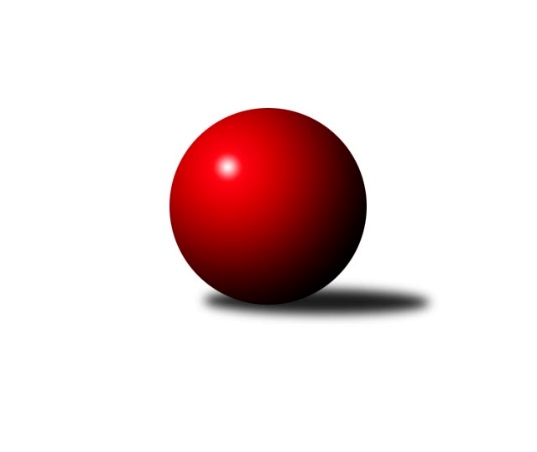 Č.3Ročník 2022/2023	12.6.2024 3. KLM D 2022/2023Statistika 3. kolaTabulka družstev:		družstvo	záp	výh	rem	proh	skore	sety	průměr	body	plné	dorážka	chyby	1.	KK Jihlava B	3	2	1	0	17.0 : 7.0 	(38.5 : 33.5)	3366	5	2258	1109	26	2.	TJ Sokol Šanov	3	2	1	0	15.5 : 8.5 	(36.0 : 36.0)	3331	5	2221	1110	34.3	3.	TJ Lokomotiva Valtice 	2	2	0	0	10.0 : 6.0 	(25.5 : 22.5)	3191	4	2176	1015	36	4.	KK Slavoj Žirovnice	2	1	1	0	10.0 : 6.0 	(24.5 : 23.5)	3312	3	2233	1079	30.5	5.	Vltavan Loučovice	2	0	2	0	8.0 : 8.0 	(23.5 : 24.5)	3181	2	2184	997	42.5	6.	TJ Sokol Mistřín	3	1	0	2	12.0 : 12.0 	(40.5 : 31.5)	3286	2	2208	1079	31.7	7.	TJ Sokol Slavonice	3	1	0	2	11.5 : 12.5 	(38.5 : 33.5)	3246	2	2200	1046	35.3	8.	TJ Centropen Dačice B	3	1	0	2	10.0 : 14.0 	(32.5 : 39.5)	3370	2	2245	1125	23.7	9.	TJ Loko České Budějovice	3	1	0	2	9.0 : 15.0 	(33.0 : 39.0)	3195	2	2169	1026	41	10.	TJ Start Jihlava	2	0	1	1	7.0 : 9.0 	(23.5 : 24.5)	3249	1	2178	1071	27.5	11.	KK Vyškov B	2	0	0	2	2.0 : 14.0 	(20.0 : 28.0)	3293	0	2239	1054	37.5Tabulka doma:		družstvo	záp	výh	rem	proh	skore	sety	průměr	body	maximum	minimum	1.	KK Jihlava B	2	1	1	0	10.0 : 6.0 	(24.5 : 23.5)	3340	3	3411	3268	2.	KK Slavoj Žirovnice	2	1	1	0	10.0 : 6.0 	(24.5 : 23.5)	3312	3	3331	3292	3.	TJ Centropen Dačice B	1	1	0	0	7.0 : 1.0 	(14.0 : 10.0)	3432	2	3432	3432	4.	TJ Sokol Šanov	1	1	0	0	5.5 : 2.5 	(12.0 : 12.0)	3378	2	3378	3378	5.	TJ Lokomotiva Valtice 	1	1	0	0	5.0 : 3.0 	(13.0 : 11.0)	3172	2	3172	3172	6.	TJ Sokol Mistřín	2	1	0	1	9.0 : 7.0 	(29.5 : 18.5)	3414	2	3420	3408	7.	TJ Sokol Slavonice	2	1	0	1	9.0 : 7.0 	(26.5 : 21.5)	3191	2	3213	3169	8.	Vltavan Loučovice	1	0	1	0	4.0 : 4.0 	(12.0 : 12.0)	3146	1	3146	3146	9.	TJ Loko České Budějovice	0	0	0	0	0.0 : 0.0 	(0.0 : 0.0)	0	0	0	0	10.	TJ Start Jihlava	1	0	0	1	3.0 : 5.0 	(11.5 : 12.5)	3287	0	3287	3287	11.	KK Vyškov B	1	0	0	1	1.0 : 7.0 	(10.0 : 14.0)	3365	0	3365	3365Tabulka venku:		družstvo	záp	výh	rem	proh	skore	sety	průměr	body	maximum	minimum	1.	TJ Sokol Šanov	2	1	1	0	10.0 : 6.0 	(24.0 : 24.0)	3308	3	3418	3197	2.	KK Jihlava B	1	1	0	0	7.0 : 1.0 	(14.0 : 10.0)	3393	2	3393	3393	3.	TJ Lokomotiva Valtice 	1	1	0	0	5.0 : 3.0 	(12.5 : 11.5)	3209	2	3209	3209	4.	TJ Loko České Budějovice	3	1	0	2	9.0 : 15.0 	(33.0 : 39.0)	3195	2	3299	3119	5.	TJ Start Jihlava	1	0	1	0	4.0 : 4.0 	(12.0 : 12.0)	3211	1	3211	3211	6.	Vltavan Loučovice	1	0	1	0	4.0 : 4.0 	(11.5 : 12.5)	3215	1	3215	3215	7.	KK Slavoj Žirovnice	0	0	0	0	0.0 : 0.0 	(0.0 : 0.0)	0	0	0	0	8.	TJ Sokol Mistřín	1	0	0	1	3.0 : 5.0 	(11.0 : 13.0)	3158	0	3158	3158	9.	TJ Sokol Slavonice	1	0	0	1	2.5 : 5.5 	(12.0 : 12.0)	3300	0	3300	3300	10.	KK Vyškov B	1	0	0	1	1.0 : 7.0 	(10.0 : 14.0)	3220	0	3220	3220	11.	TJ Centropen Dačice B	2	0	0	2	3.0 : 13.0 	(18.5 : 29.5)	3340	0	3379	3300Tabulka podzimní části:		družstvo	záp	výh	rem	proh	skore	sety	průměr	body	doma	venku	1.	KK Jihlava B	3	2	1	0	17.0 : 7.0 	(38.5 : 33.5)	3366	5 	1 	1 	0 	1 	0 	0	2.	TJ Sokol Šanov	3	2	1	0	15.5 : 8.5 	(36.0 : 36.0)	3331	5 	1 	0 	0 	1 	1 	0	3.	TJ Lokomotiva Valtice 	2	2	0	0	10.0 : 6.0 	(25.5 : 22.5)	3191	4 	1 	0 	0 	1 	0 	0	4.	KK Slavoj Žirovnice	2	1	1	0	10.0 : 6.0 	(24.5 : 23.5)	3312	3 	1 	1 	0 	0 	0 	0	5.	Vltavan Loučovice	2	0	2	0	8.0 : 8.0 	(23.5 : 24.5)	3181	2 	0 	1 	0 	0 	1 	0	6.	TJ Sokol Mistřín	3	1	0	2	12.0 : 12.0 	(40.5 : 31.5)	3286	2 	1 	0 	1 	0 	0 	1	7.	TJ Sokol Slavonice	3	1	0	2	11.5 : 12.5 	(38.5 : 33.5)	3246	2 	1 	0 	1 	0 	0 	1	8.	TJ Centropen Dačice B	3	1	0	2	10.0 : 14.0 	(32.5 : 39.5)	3370	2 	1 	0 	0 	0 	0 	2	9.	TJ Loko České Budějovice	3	1	0	2	9.0 : 15.0 	(33.0 : 39.0)	3195	2 	0 	0 	0 	1 	0 	2	10.	TJ Start Jihlava	2	0	1	1	7.0 : 9.0 	(23.5 : 24.5)	3249	1 	0 	0 	1 	0 	1 	0	11.	KK Vyškov B	2	0	0	2	2.0 : 14.0 	(20.0 : 28.0)	3293	0 	0 	0 	1 	0 	0 	1Tabulka jarní části:		družstvo	záp	výh	rem	proh	skore	sety	průměr	body	doma	venku	1.	TJ Start Jihlava	0	0	0	0	0.0 : 0.0 	(0.0 : 0.0)	0	0 	0 	0 	0 	0 	0 	0 	2.	TJ Lokomotiva Valtice 	0	0	0	0	0.0 : 0.0 	(0.0 : 0.0)	0	0 	0 	0 	0 	0 	0 	0 	3.	KK Slavoj Žirovnice	0	0	0	0	0.0 : 0.0 	(0.0 : 0.0)	0	0 	0 	0 	0 	0 	0 	0 	4.	TJ Sokol Šanov	0	0	0	0	0.0 : 0.0 	(0.0 : 0.0)	0	0 	0 	0 	0 	0 	0 	0 	5.	TJ Loko České Budějovice	0	0	0	0	0.0 : 0.0 	(0.0 : 0.0)	0	0 	0 	0 	0 	0 	0 	0 	6.	KK Jihlava B	0	0	0	0	0.0 : 0.0 	(0.0 : 0.0)	0	0 	0 	0 	0 	0 	0 	0 	7.	KK Vyškov B	0	0	0	0	0.0 : 0.0 	(0.0 : 0.0)	0	0 	0 	0 	0 	0 	0 	0 	8.	TJ Sokol Mistřín	0	0	0	0	0.0 : 0.0 	(0.0 : 0.0)	0	0 	0 	0 	0 	0 	0 	0 	9.	TJ Sokol Slavonice	0	0	0	0	0.0 : 0.0 	(0.0 : 0.0)	0	0 	0 	0 	0 	0 	0 	0 	10.	Vltavan Loučovice	0	0	0	0	0.0 : 0.0 	(0.0 : 0.0)	0	0 	0 	0 	0 	0 	0 	0 	11.	TJ Centropen Dačice B	0	0	0	0	0.0 : 0.0 	(0.0 : 0.0)	0	0 	0 	0 	0 	0 	0 	0 Zisk bodů pro družstvo:		jméno hráče	družstvo	body	zápasy	v %	dílčí body	sety	v %	1.	Radim Pešl 	TJ Sokol Mistřín  	3	/	3	(100%)	10.5	/	12	(88%)	2.	Jan Neuvirt 	TJ Centropen Dačice B 	3	/	3	(100%)	7	/	12	(58%)	3.	Martin Čopák 	KK Jihlava B 	3	/	3	(100%)	6.5	/	12	(54%)	4.	Jiří Matoušek 	TJ Sokol Slavonice 	2.5	/	3	(83%)	9	/	12	(75%)	5.	Tomáš Červenka 	TJ Sokol Šanov  	2.5	/	3	(83%)	6	/	12	(50%)	6.	Libor Kočovský 	KK Slavoj Žirovnice  	2	/	2	(100%)	7	/	8	(88%)	7.	Josef Vařák 	TJ Lokomotiva Valtice   	2	/	2	(100%)	7	/	8	(88%)	8.	Martin Voltr 	TJ Loko České Budějovice  	2	/	2	(100%)	6	/	8	(75%)	9.	Petr Votava 	TJ Start Jihlava  	2	/	2	(100%)	6	/	8	(75%)	10.	Michal Dostál 	TJ Sokol Slavonice 	2	/	2	(100%)	6	/	8	(75%)	11.	Josef Gondek 	Vltavan Loučovice 	2	/	2	(100%)	6	/	8	(75%)	12.	Libor Dušek 	Vltavan Loučovice 	2	/	2	(100%)	6	/	8	(75%)	13.	Pavel Ryšavý 	KK Slavoj Žirovnice  	2	/	2	(100%)	5.5	/	8	(69%)	14.	Jiří Konvalinka 	TJ Sokol Šanov  	2	/	2	(100%)	5	/	8	(63%)	15.	Martin Fiala 	TJ Sokol Mistřín  	2	/	2	(100%)	5	/	8	(63%)	16.	Miroslav Šuba 	Vltavan Loučovice 	2	/	2	(100%)	4	/	8	(50%)	17.	Matyáš Stránský 	KK Jihlava B 	2	/	3	(67%)	9	/	12	(75%)	18.	Pavel Kabelka 	TJ Centropen Dačice B 	2	/	3	(67%)	8	/	12	(67%)	19.	Petr Mika 	TJ Sokol Šanov  	2	/	3	(67%)	8	/	12	(67%)	20.	Miroslav Pleskal 	KK Jihlava B 	2	/	3	(67%)	7	/	12	(58%)	21.	Jaroslav Mihál 	TJ Loko České Budějovice  	2	/	3	(67%)	7	/	12	(58%)	22.	Roman Macek 	TJ Sokol Mistřín  	2	/	3	(67%)	7	/	12	(58%)	23.	Michal Stieranka 	TJ Sokol Šanov  	2	/	3	(67%)	6	/	12	(50%)	24.	Ladislav Chalupa 	TJ Sokol Slavonice 	2	/	3	(67%)	6	/	12	(50%)	25.	Jaroslav Matějka 	KK Jihlava B 	2	/	3	(67%)	6	/	12	(50%)	26.	Roman Krůza 	TJ Lokomotiva Valtice   	1	/	1	(100%)	3.5	/	4	(88%)	27.	Ivan Torony 	TJ Sokol Šanov  	1	/	1	(100%)	3	/	4	(75%)	28.	Martin Dolák 	KK Jihlava B 	1	/	1	(100%)	3	/	4	(75%)	29.	Jakub Čopák 	KK Jihlava B 	1	/	1	(100%)	3	/	4	(75%)	30.	Milan Kabelka 	TJ Centropen Dačice B 	1	/	1	(100%)	3	/	4	(75%)	31.	Roman Mlynarik 	TJ Lokomotiva Valtice   	1	/	1	(100%)	2	/	4	(50%)	32.	Tomáš Vejmola 	KK Vyškov B 	1	/	2	(50%)	6	/	8	(75%)	33.	Jan Herzán 	TJ Lokomotiva Valtice   	1	/	2	(50%)	6	/	8	(75%)	34.	David Švéda 	KK Slavoj Žirovnice  	1	/	2	(50%)	5	/	8	(63%)	35.	Martin Votava 	TJ Start Jihlava  	1	/	2	(50%)	5	/	8	(63%)	36.	Robert Weis 	Vltavan Loučovice 	1	/	2	(50%)	4.5	/	8	(56%)	37.	František Herůfek ml.	TJ Lokomotiva Valtice   	1	/	2	(50%)	4	/	8	(50%)	38.	Roman Doležal 	TJ Start Jihlava  	1	/	2	(50%)	4	/	8	(50%)	39.	Jan Večerka 	KK Vyškov B 	1	/	2	(50%)	4	/	8	(50%)	40.	Jiří Vlach 	TJ Start Jihlava  	1	/	2	(50%)	4	/	8	(50%)	41.	Jiří Douda 	TJ Loko České Budějovice  	1	/	2	(50%)	4	/	8	(50%)	42.	Lukáš Klojda 	TJ Loko České Budějovice  	1	/	2	(50%)	4	/	8	(50%)	43.	Petr Valášek 	TJ Sokol Mistřín  	1	/	2	(50%)	4	/	8	(50%)	44.	Pavel Blažek 	TJ Sokol Slavonice 	1	/	2	(50%)	3.5	/	8	(44%)	45.	Jan Smolena 	Vltavan Loučovice 	1	/	2	(50%)	3	/	8	(38%)	46.	Patrik Solař 	KK Slavoj Žirovnice  	1	/	2	(50%)	3	/	8	(38%)	47.	Milan Volf 	TJ Sokol Šanov  	1	/	2	(50%)	2	/	8	(25%)	48.	Miroslav Kadrnoška 	TJ Sokol Slavonice 	1	/	3	(33%)	7	/	12	(58%)	49.	Radek Blaha 	TJ Sokol Mistřín  	1	/	3	(33%)	6	/	12	(50%)	50.	Josef Brtník 	TJ Centropen Dačice B 	1	/	3	(33%)	5.5	/	12	(46%)	51.	Jan Zifčák ml.	TJ Sokol Šanov  	1	/	3	(33%)	5	/	12	(42%)	52.	Václav Klojda ml.	TJ Loko České Budějovice  	1	/	3	(33%)	5	/	12	(42%)	53.	Petr Janák 	TJ Centropen Dačice B 	1	/	3	(33%)	5	/	12	(42%)	54.	Marek Ingr 	TJ Sokol Mistřín  	1	/	3	(33%)	4	/	12	(33%)	55.	Tomáš Reban 	TJ Loko České Budějovice  	0	/	1	(0%)	2	/	4	(50%)	56.	Tomáš Dejmek 	KK Jihlava B 	0	/	1	(0%)	2	/	4	(50%)	57.	Sebastián Zavřel 	TJ Start Jihlava  	0	/	1	(0%)	1.5	/	4	(38%)	58.	Tomáš Polánský 	TJ Loko České Budějovice  	0	/	1	(0%)	1	/	4	(25%)	59.	Jiří Poláček 	TJ Start Jihlava  	0	/	1	(0%)	1	/	4	(25%)	60.	Kamil Bednář 	KK Vyškov B 	0	/	1	(0%)	1	/	4	(25%)	61.	Jiří Bláha 	TJ Loko České Budějovice  	0	/	1	(0%)	1	/	4	(25%)	62.	Petr Hlaváček 	TJ Start Jihlava  	0	/	1	(0%)	1	/	4	(25%)	63.	Zdeněk Musil 	TJ Lokomotiva Valtice   	0	/	1	(0%)	1	/	4	(25%)	64.	Tomáš Jelínek 	KK Vyškov B 	0	/	1	(0%)	1	/	4	(25%)	65.	David Stára 	TJ Lokomotiva Valtice   	0	/	1	(0%)	1	/	4	(25%)	66.	Petr Bakaj 	TJ Sokol Šanov  	0	/	1	(0%)	1	/	4	(25%)	67.	Zdeněk Švehlík 	TJ Start Jihlava  	0	/	1	(0%)	1	/	4	(25%)	68.	Jan Sýkora 	TJ Loko České Budějovice  	0	/	1	(0%)	0	/	4	(0%)	69.	Lukáš Novák 	KK Jihlava B 	0	/	1	(0%)	0	/	4	(0%)	70.	Eduard Varga 	KK Vyškov B 	0	/	2	(0%)	4	/	8	(50%)	71.	Josef Blaha 	TJ Sokol Mistřín  	0	/	2	(0%)	4	/	8	(50%)	72.	Pavel Zaremba 	KK Vyškov B 	0	/	2	(0%)	3	/	8	(38%)	73.	Pavel Černý 	TJ Loko České Budějovice  	0	/	2	(0%)	3	/	8	(38%)	74.	Lukáš Prkna 	TJ Centropen Dačice B 	0	/	2	(0%)	3	/	8	(38%)	75.	František Kožich 	KK Slavoj Žirovnice  	0	/	2	(0%)	2	/	8	(25%)	76.	David Drobilič 	TJ Sokol Slavonice 	0	/	2	(0%)	2	/	8	(25%)	77.	František Jakoubek 	KK Slavoj Žirovnice  	0	/	2	(0%)	2	/	8	(25%)	78.	Jiří Ondrák ml.	TJ Sokol Slavonice 	0	/	2	(0%)	2	/	8	(25%)	79.	Pavel Vymazal 	KK Vyškov B 	0	/	2	(0%)	1	/	8	(13%)	80.	Robert Herůfek 	TJ Lokomotiva Valtice   	0	/	2	(0%)	1	/	8	(13%)	81.	Tomáš Bártů 	TJ Centropen Dačice B 	0	/	3	(0%)	1	/	12	(8%)Průměry na kuželnách:		kuželna	průměr	plné	dorážka	chyby	výkon na hráče	1.	TJ Sokol Mistřín, 1-4	3386	2265	1121	29.5	(564.4)	2.	KK Vyškov, 1-4	3352	2277	1074	41.0	(558.7)	3.	Šanov, 1-4	3339	2228	1110	28.5	(556.5)	4.	TJ Centropen Dačice, 1-4	3326	2231	1094	33.5	(554.3)	5.	KK PSJ Jihlava, 1-4	3309	2202	1107	28.0	(551.6)	6.	Žirovnice, 1-4	3247	2202	1044	39.8	(541.2)	7.	Vltavan Loučovice, 1-4	3178	2180	998	37.0	(529.8)	8.	TJ Sokol Slavonice, 1-4	3177	2164	1013	37.8	(529.6)	9.	TJ Lokomotiva Valtice, 1-4	3165	2155	1009	34.5	(527.5)Nejlepší výkony na kuželnách:TJ Sokol Mistřín, 1-4TJ Sokol Mistřín 	3420	1. kolo	Petr Mika 	TJ Sokol Šanov 	632	3. koloTJ Sokol Šanov 	3418	3. kolo	Radim Pešl 	TJ Sokol Mistřín 	603	3. koloTJ Sokol Mistřín 	3408	3. kolo	Tomáš Červenka 	TJ Sokol Šanov 	589	3. koloTJ Centropen Dačice B	3300	1. kolo	Petr Valášek 	TJ Sokol Mistřín 	583	1. kolo		. kolo	Jiří Konvalinka 	TJ Sokol Šanov 	582	3. kolo		. kolo	Petr Janák 	TJ Centropen Dačice B	581	1. kolo		. kolo	Marek Ingr 	TJ Sokol Mistřín 	579	1. kolo		. kolo	Roman Macek 	TJ Sokol Mistřín 	578	1. kolo		. kolo	Roman Macek 	TJ Sokol Mistřín 	577	3. kolo		. kolo	Radek Blaha 	TJ Sokol Mistřín 	575	1. koloKK Vyškov, 1-4KK Jihlava B	3393	1. kolo	Pavel Vymazal 	KK Vyškov B	603	3. koloKK Vyškov B	3365	1. kolo	Jan Večerka 	KK Vyškov B	598	1. koloKK Vyškov B	3352	3. kolo	Matyáš Stránský 	KK Jihlava B	589	1. koloTJ Lokomotiva Valtice  	3298	3. kolo	František Herůfek ml.	TJ Lokomotiva Valtice  	575	3. kolo		. kolo	Martin Čopák 	KK Jihlava B	575	1. kolo		. kolo	Jakub Čopák 	KK Jihlava B	574	1. kolo		. kolo	Miroslav Pleskal 	KK Jihlava B	571	1. kolo		. kolo	Tomáš Vejmola 	KK Vyškov B	567	3. kolo		. kolo	Pavel Zaremba 	KK Vyškov B	567	1. kolo		. kolo	Eduard Varga 	KK Vyškov B	563	3. koloŠanov, 1-4TJ Sokol Šanov 	3378	2. kolo	Jiří Konvalinka 	TJ Sokol Šanov 	592	2. koloTJ Sokol Slavonice	3300	2. kolo	Petr Mika 	TJ Sokol Šanov 	583	2. kolo		. kolo	Tomáš Červenka 	TJ Sokol Šanov 	579	2. kolo		. kolo	Jiří Matoušek 	TJ Sokol Slavonice	579	2. kolo		. kolo	Miroslav Kadrnoška 	TJ Sokol Slavonice	559	2. kolo		. kolo	Milan Volf 	TJ Sokol Šanov 	558	2. kolo		. kolo	Pavel Blažek 	TJ Sokol Slavonice	558	2. kolo		. kolo	Jiří Ondrák ml.	TJ Sokol Slavonice	536	2. kolo		. kolo	Michal Stieranka 	TJ Sokol Šanov 	535	2. kolo		. kolo	Ladislav Chalupa 	TJ Sokol Slavonice	534	2. koloTJ Centropen Dačice, 1-4TJ Centropen Dačice B	3432	2. kolo	Pavel Kabelka 	TJ Centropen Dačice B	617	2. koloKK Vyškov B	3220	2. kolo	Josef Brtník 	TJ Centropen Dačice B	591	2. kolo		. kolo	Milan Kabelka 	TJ Centropen Dačice B	583	2. kolo		. kolo	Petr Janák 	TJ Centropen Dačice B	572	2. kolo		. kolo	Pavel Vymazal 	KK Vyškov B	572	2. kolo		. kolo	Jan Večerka 	KK Vyškov B	553	2. kolo		. kolo	Tomáš Vejmola 	KK Vyškov B	551	2. kolo		. kolo	Jan Neuvirt 	TJ Centropen Dačice B	547	2. kolo		. kolo	Tomáš Bártů 	TJ Centropen Dačice B	522	2. kolo		. kolo	Eduard Varga 	KK Vyškov B	521	2. koloKK PSJ Jihlava, 1-4KK Jihlava B	3411	3. kolo	Petr Votava 	TJ Start Jihlava 	608	1. koloTJ Centropen Dačice B	3379	3. kolo	Josef Gondek 	Vltavan Loučovice	604	2. koloTJ Loko České Budějovice 	3299	1. kolo	Jaroslav Matějka 	KK Jihlava B	601	3. koloTJ Start Jihlava 	3287	1. kolo	Pavel Kabelka 	TJ Centropen Dačice B	599	3. koloKK Jihlava B	3268	2. kolo	Miroslav Pleskal 	KK Jihlava B	597	2. koloVltavan Loučovice	3215	2. kolo	Matyáš Stránský 	KK Jihlava B	586	3. kolo		. kolo	Martin Čopák 	KK Jihlava B	585	3. kolo		. kolo	Josef Brtník 	TJ Centropen Dačice B	574	3. kolo		. kolo	Lukáš Klojda 	TJ Loko České Budějovice 	569	1. kolo		. kolo	Roman Doležal 	TJ Start Jihlava 	565	1. koloŽirovnice, 1-4KK Slavoj Žirovnice 	3331	1. kolo	Jaroslav Mihál 	TJ Loko České Budějovice 	616	2. koloKK Slavoj Žirovnice 	3292	2. kolo	Libor Kočovský 	KK Slavoj Žirovnice 	606	1. koloTJ Sokol Šanov 	3197	1. kolo	Libor Kočovský 	KK Slavoj Žirovnice 	596	2. koloTJ Loko České Budějovice 	3168	2. kolo	Tomáš Červenka 	TJ Sokol Šanov 	577	1. kolo		. kolo	Pavel Ryšavý 	KK Slavoj Žirovnice 	572	1. kolo		. kolo	Pavel Ryšavý 	KK Slavoj Žirovnice 	556	2. kolo		. kolo	David Švéda 	KK Slavoj Žirovnice 	546	1. kolo		. kolo	Patrik Solař 	KK Slavoj Žirovnice 	544	2. kolo		. kolo	Tomáš Reban 	TJ Loko České Budějovice 	539	2. kolo		. kolo	František Jakoubek 	KK Slavoj Žirovnice 	539	1. koloVltavan Loučovice, 1-4TJ Start Jihlava 	3211	3. kolo	Martin Votava 	TJ Start Jihlava 	582	3. koloVltavan Loučovice	3146	3. kolo	Libor Dušek 	Vltavan Loučovice	554	3. kolo		. kolo	Josef Gondek 	Vltavan Loučovice	550	3. kolo		. kolo	Petr Votava 	TJ Start Jihlava 	549	3. kolo		. kolo	Miroslav Šuba 	Vltavan Loučovice	531	3. kolo		. kolo	Jiří Vlach 	TJ Start Jihlava 	529	3. kolo		. kolo	Robert Weis 	Vltavan Loučovice	529	3. kolo		. kolo	Petr Hlaváček 	TJ Start Jihlava 	526	3. kolo		. kolo	Jiří Poláček 	TJ Start Jihlava 	522	3. kolo		. kolo	Jan Smolena 	Vltavan Loučovice	514	3. koloTJ Sokol Slavonice, 1-4TJ Sokol Slavonice	3213	3. kolo	Josef Vařák 	TJ Lokomotiva Valtice  	594	1. koloTJ Lokomotiva Valtice  	3209	1. kolo	Jiří Matoušek 	TJ Sokol Slavonice	570	1. koloTJ Sokol Slavonice	3169	1. kolo	Václav Klojda ml.	TJ Loko České Budějovice 	564	3. koloTJ Loko České Budějovice 	3119	3. kolo	Michal Dostál 	TJ Sokol Slavonice	552	3. kolo		. kolo	Ladislav Chalupa 	TJ Sokol Slavonice	546	3. kolo		. kolo	Roman Krůza 	TJ Lokomotiva Valtice  	544	1. kolo		. kolo	František Herůfek ml.	TJ Lokomotiva Valtice  	543	1. kolo		. kolo	David Drobilič 	TJ Sokol Slavonice	541	3. kolo		. kolo	Ladislav Chalupa 	TJ Sokol Slavonice	537	1. kolo		. kolo	Jiří Matoušek 	TJ Sokol Slavonice	531	3. koloTJ Lokomotiva Valtice, 1-4TJ Lokomotiva Valtice  	3172	2. kolo	Radim Pešl 	TJ Sokol Mistřín 	562	2. koloTJ Sokol Mistřín 	3158	2. kolo	Roman Macek 	TJ Sokol Mistřín 	560	2. kolo		. kolo	Josef Vařák 	TJ Lokomotiva Valtice  	551	2. kolo		. kolo	Jan Herzán 	TJ Lokomotiva Valtice  	545	2. kolo		. kolo	Robert Herůfek 	TJ Lokomotiva Valtice  	536	2. kolo		. kolo	Martin Fiala 	TJ Sokol Mistřín 	534	2. kolo		. kolo	David Stára 	TJ Lokomotiva Valtice  	517	2. kolo		. kolo	František Herůfek ml.	TJ Lokomotiva Valtice  	513	2. kolo		. kolo	Roman Mlynarik 	TJ Lokomotiva Valtice  	510	2. kolo		. kolo	Marek Ingr 	TJ Sokol Mistřín 	506	2. koloČetnost výsledků:	7.0 : 1.0	2x	6.0 : 2.0	4x	5.5 : 2.5	1x	5.0 : 3.0	1x	4.0 : 4.0	3x	3.0 : 5.0	2x	2.0 : 6.0	1x	1.0 : 7.0	1x